zgoda na publikację wizerunku pracownika w mediach (na www i na facebooku)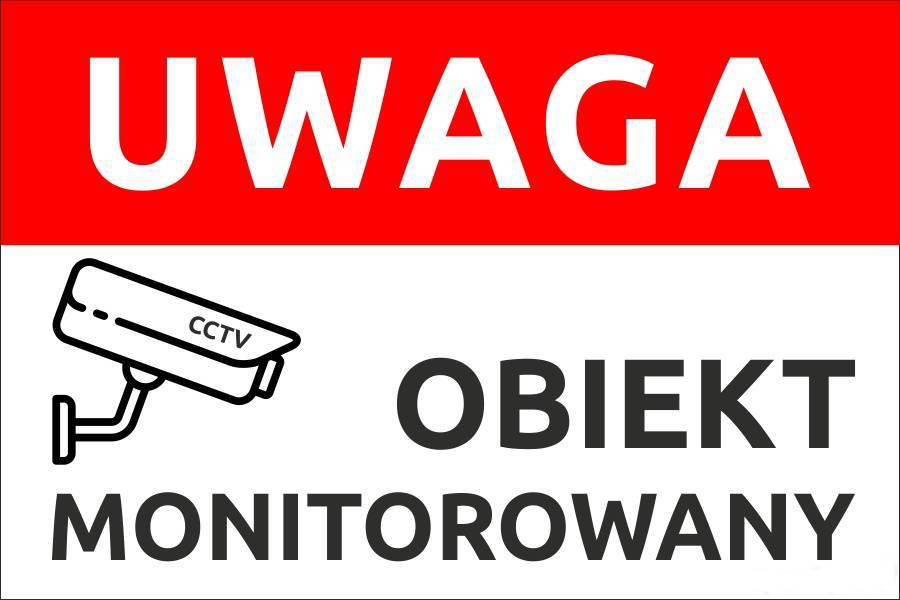 Zgodnie z art. 13 rozporządzenia Parlamentu Europejskiego i Rady UE 2016/679 z dnia 27 kwietnia 2016r. w sprawie ochrony osób fizycznych w związku z przetwarzaniem danych osobowych i w sprawie swobodnego przepływu takich danych oraz uchylenia dyrektywy 95/46/WE (ogólne rozporządzenie o ochronie danych osobowych) – zwanego dalej RODO informuję, iż:
Administratorem Państwa danych osobowych jest Szkoła Podstawowa nr 2 im.  Jana Kilińskiego, ul. Św. Jadwigi 1A, 56-400 OleśnicaInspektorem Ochrony Danych jest Marek Adamaszek, z którym można skontaktować się  
e -mailowo: madamaszek@zontekiwspolnicy.pl oraz telefonicznie: +48 608294903monitoring stosowany jest celem zapewnienia bezpieczeństwa uczniów i pracowników oraz ochrony mienia podstawą przetwarzania jest Kodeks Pracy z dnia 26 czerwca 1974 r, na podstawie Art. 6 ust. 1 lit. c ogólnego rozporządzenia o ochronie danych osobowych z dnia 27 kwietnia 2016 r, na podstawie Art. 154 Ustawy o ochronie danych osobowych (Dz.U. z 2018 r. poz. 1000)zapisy z monitoringu przechowywane będą w okresie około 20 dni/do nadpisaniaodbiorcami Pani/Pana danych osobowych będą wyłącznie podmioty uprawnione do uzyskania danych osobowych podstawie przepisów prawaosoba zarejestrowana przez system monitoringu ma prawo do dostępu do danych osobowych oraz ograniczenia przetwarzaniaosobie zarejestrowanej przez system monitoringu przysługuje prawo wniesienia skargi do organu nadzorczegoTreść klauzuliSposób wprowadzeniaZgodnie z art.6 ust.1 lit. a ogólnego rozporządzenia o ochronie danych osobowych z dnia 27 kwietnia 2016 r. wyrażam zgodę na przetwarzanie moich danych osobowych wizerunkowych do celów kontaktowych / budowania pozytywnego wizerunku Administratora w przestrzeni publicznej i w mediach.Data i podpis .....................* niepotrzebne skreślićna oświadczeniu od pracownika